OBJET :  Campagne de recrutement post-secondaire – Gouvernement du Canada | Post-secondary recruitment campaign – Government of Canada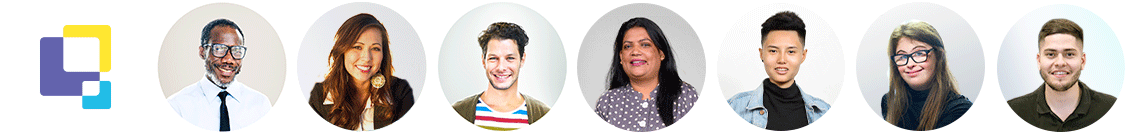 Le gouvernement du Canada recrute. Nous vous invitons à faire diffuser largement ce message dans vos réseaux. La campagne annuelle du Recrutement postsecondaire au Gouvernement du Canada est lancée! Cette campagne de recrutement vise les diplômés post-secondaires et les étudiants en dernière année d’études collégiales ou universitaires intéressés par une carrière stimulante et enrichissante à la fonction publique fédérale.   La période pour postuler est du 2 au 30 novembre 2022.Voici les trois opportunités de carrière offertes cette année : Carrières en sciences des données Détenir au minimum un Baccalauréat d’ici le 30 juin 2023 avec une spécialisation en statistiques, économie ou sociologieNouveau cette année : une page Wiki entièrement dédiée à informer les candidats sur les étapes du processus pour carrières en sciences des données. Carrières en épidémiologie Détenir au minimum un Baccalauréat d’ici le 30 juin 2023 avec une spécialisation liée au posteCarrières en approvisionnement, la gestion du matériel et biens immobiliers Détenir au minimum un diplôme d’études collégiales d’ici le 30 juin 2023 avec une spécialisation liée au posteNouvelle occasion de carrières en biologie pour les personnes en situation de handicapLe gouvernement du Canada s’engage à embaucher des candidats qui reflètent la diversité canadienne, pour une fonction publique fédérale inclusive et accessible.  À ce titre, nombreuses mesures d’adaptation sont disponibles à chaque étape du processus d’embauche.  Visitez cette page internet pour les occasions d’emploi et renseignements spécifiques aux personnes en situation de handicap, comme celle-ci :  Carrières en biologie pour personnes en situation de handicap Détenir au minimum un Baccalauréat d’ici le 30 juin 2023 avec une spécialisation en biologie ou en sciences naturelles, physiques ou appliquéesNouveau cette année : une page Wiki entièrement dédiée à informer les candidats sur les étapes du processus pour carrières en biologie. Séances d’information : Nous tiendrons également des séances d’information, où nous expliquerons le fonctionnement de ces deux processus.  Un Scientifique des données ou un Biologiste parlera de son parcours professionnel et son travail au gouvernement fédéral, et répondra aux questions.  Vérifiez la page Wiki pour vous inscrire aux séances.  Si vous avez des questions spécifiques sur nos programmes de recrutement, n’hésitez pas à nous contacter.  Merci de partager ce message dans vos réseaux!  Équipe de recrutement du Gouvernement du Canadacfp.rp-psr.psc@cfp-psc.gc.ca----------------------------------------------------- The government of Canada is recruiting. We invite you to share this message widely within your networks. The annual Government of Canada Post-Secondary Recruitment Campaign is launched!  This recruitment campaign targets post-secondary graduates and students in their final years of college or university studies interested in a stimulating and enriching career in the federal public service.   The application period is from November 2 to 30, 2022. Here are the three career opportunities offered this year: Careers in Data Science Minimum education criteria: Undergraduate degree completed by June 30, 2023 with specialisation in statistics, economics or sociologyNew this year: a Wiki page entirely dedicated to informing candidates on the stages of the process for careers in data science.Careers in EpidemiologyMinimum education criteria: Undergraduate degree completed by June 30, 2023 with specialisation related to the positionCareers in Procurement, Material Management and Real PropertyMinimum education criteria: college/cegep diploma completed by June 30, 2023 with specialisation related to the positionNew opportunity for a career in Biology for persons with disabilitiesThe government of Canada is committed to hiring candidates who reflect Canada’s diversity, for an inclusive and accessible public service.  Several accommodation measures are available at every stage of the hiring process.  Visit this website for career opportunities specifically for persons with disabilities, such as this one:Careers in Biology for persons with disabilitiesMinimum education criteria: Undergraduate degree completed by June 30, 2023 with specialisation related to natural, physical or applied sciences New this year: a Wiki page entirely dedicated to informing candidates on every step of the process for the Data Science and Biology careers.   Information sessions: We are also organising information sessions where we explain how these two processes will work.  A Data Scientist or a Biologist will talk about their career path and their work in the federal government, followed by a question-and-answer period.  Check the Wiki page to register for these sessions.  If you have any questions about our recruitment programs, please don’t hesitate to contact us.Thank you for sharing this message within your networks!GC Recruitment teamcfp.rp-psr.psc@cfp-psc.gc.ca